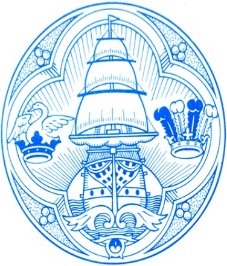 Maer y Dref – Cynghorydd Bns K. F. GrayAnnwyl Syr neu Madam,Fe'ch gwysir drwy hyn i fynychu Cyfarfod o'r Cyngor Llawn sydd i'w gynnal yn Neuadd y Dref, Nos Lun Chwefror 27ain 2023 am 7:00 o'r gloch.Gall Cynghorwyr ac aelodau'r cyhoedd gael mynediad o bell i'r Cyfarfod hwn cael ei ddarparu ar gais oherwydd canllawiau yn Neddf Llywodraeth Leol ac Etholiadau (Cymru) 2021.Dyddiedig yr AIL Ddiwrnod AR HUGAIN hwn o CHWEFROR 2023Barbara FitzgeraldBns B. J. FitzgeraldClerc a Swyddog Ariannol________________________A G E N D A1. 	Ymddiheuriadau.2. 	Datganiadau o Ddiddordeb. (Derbyn unrhyw ddatganiadau o ddiddordeb mewn unrhyw fater i’w drafod yn y Cyfarfod. Gofynnir i aelodau nodi natur y buddiant a nodi a yw’r buddiant yn bersonol neu’n rhagfarnu.)3. 	Sesiwn Holi ac Ateb gydag Aelodau'r Cyhoedd. (10 munud ar y mwyaf.)4. 	Newyddion gan y Maer.5. 	Cwestiynau heb ddadl yn unol â Rheol Sefydlog Rhif 6.6. 	Cofnodion Cyfarfod y Cyngor Llawn a gynhaliwyd ar 13 Chwefror 2023. (Tudalen 115.) (Gweler ynghlwm.)7. 	Derbyn adroddiadau, argymhellion a phenderfyniadau gan y Pwyllgor a ganlyn:GRWP CYNNAL A CHADW MYNWENTYDD A CHAFFAEL TIRa gynhaliwyd ar 23 Chwefror 2023 			(Cofnodion i ddilyn)8. 	Lleoliad Seremoni Gwobrau Dinasyddion. (Gweler yr Adroddiad atodedig.) (Gohiriwyd o gyfarfod y Cyngor Llawn ar 13 Chwefror 2023.)9. 	Ffair Bosibl yn Aberdaugleddau. (Gohiriwyd o gyfarfod y Cyngor Llawn ar 13 Chwefror 2023.)10. 	Gwaith Celf Ysgol Aberdaugleddau. (Gohiriwyd o gyfarfod y Cyngor Llawn ar 13 Chwefror 2023.)11. 	Gweithgor Aml-Asiantaeth Aberdaugleddau.(i) Cofnodion y Cyfarfod a gynhaliwyd trwy Microsoft Teams ar 26 Ionawr 2023. (Gweler ynghlwm.)(ii) 	Dogfen Waith. (Gweler ynghlwm.)12. 	Rhestr Cyfrifon – Ionawr 2023. (Gweler ynghlwm.)13. 	Datganiad Cyfrifon – Ionawr 2023. (Gweler ynghlwm.)MATERION CYFRINACHOL14. 	Pleidlais i symud i Sesiwn Breifat.15. 	Derbyn adroddiadau, argymhellion a phenderfyniadau gan y Pwyllgor a ganlyn:GWEITHGOR PROSIECTa gynhaliwyd ar 6 Chwefror 2023 Tudalen 11216. 	Adeiladau Cyngor Tref. (Gweler yr Adroddiad atodedig.)_________________